(Lugar y Fecha)SeñoresMinera San Cristóbal S.A.PresenteRef. Solicitud de Cotización MSC 17000016/2017 Reservas y Coordinación de Viajes Aéreos y otros relacionados bajo la modalidad Explant. CARTA DE PRESENTACION DE PROPUESTAEstimados señores:Habiendo recibido el Pliego de Condiciones para la realización de la Reservas y Coordinación de Viajes Aéreos y otros relacionados bajo la modalidad Explant, declaro y garantizo haber examinado cuidadosamente el Pliego de Condiciones, así como los Formularios para la presentación de la propuesta y que en virtud de ello, acepto sin reservas todas las estipulaciones de dichos documentos, adhiriéndome al texto del contrato.(Indicar el nombre de la empresa) ofrece realizar el servicio de referencia, por la suma de (Indicar el monto total) en el plazo de (Indicar el plazo de entrega)  de acuerdo con lo indicado en la propuesta presentada.Esta propuesta tiene un periodo de validez de (Confirmar el plazo solicitado en el pliego) días calendario a partir de la fecha fijada para la Apertura de Propuestas. Declaro la veracidad de toda la información proporcionada y autorizo mediante la presente, para que en caso de ser adjudicado, cualquier persona natural o jurídica, suministre a los representantes autorizados de la Minera San Cristóbal S.A., toda la información que consideren necesaria para verificar la documentación que presento. En caso de comprobarse falsedad en la misma, me doy por notificado que su entidad tiene el derecho a descalificar mi Propuesta. Si nuestra propuesta es aceptada, nos comprometemos a presentar, en el plazo establecido en el Pliego, los documentos originales o fotocopias legalizadas de todos y cada uno de los documentos señalados en los Formularios de la propuesta, así como de todo aquello que presentamos en fotocopia simple y las Garantías, si es que las mismas fueron solicitadas, para asegurar el debido cumplimiento del mismo dentro del plazo previsto en el Pliego de Condiciones.En caso de ser adjudicado, esta propuesta constituirá un compromiso obligatorio hasta que se prepare y firme el contrato._________________________(Firma y Nombre del Representante Legal)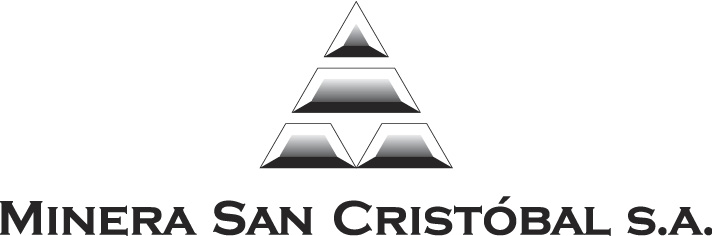 